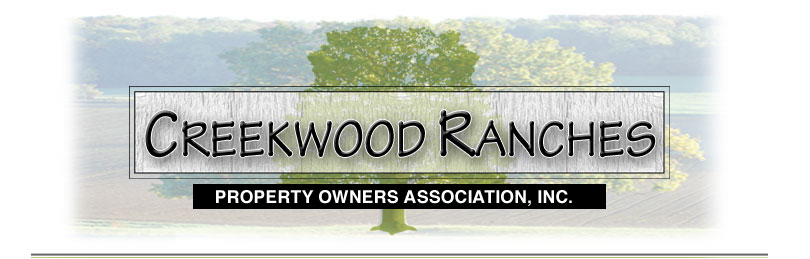                                Quarterly  Meeting    11.15.18   4029 Fire Candle  Call to Order:   President Bill Banfield III called the meeting to order at 7:00 p.m.In Attendance:  Bill Banfield III, Paulette Standard, Gurney King, Jean Potter,   Terry Peel, Marilyn Salazar, Greg Senulis               Absent: Eric Siebold, Dr. Denise KernGuests:  Barbara Senulis, Terry PotterConfirm New OfficersResults of election for At Large Reps at 10.27.18 Annual Meeting are as follows:57  votes   Terry Peel58  votes    Dr. Denise Kern6    votes    Eric Siebold          (Both Mr. Siebold and Mr. Ousset were Write In candidates, since there were 1    vote      John Ousset                         three At Large vacancies, but only two names submitted)Current Officers and Committee Members approved are:President             Bill Banfield III Vice President    Gurney KingUnit One Rep      Marilyn SalazarUnit Two Rep      Bill Banfield IIIUnit Three Rep   Gurney KingUnit Four Rep      Jean PotterAt Large Reps      Terry Peel, Dr. Denise Kern, Eric SieboldTreasurer              Marilyn Salazar    Secretary              Marilyn SalazarArchitecture        Greg Senulis       Communication  John OussetRead and Approve Quarterly Meeting Minutes 09.06.18Marilyn Salazar read the Meeting Minutes from 09.06.18 Quarterly Meeting.  Gurney King motioned to approve the Minutes, Jean Potter seconded, and the Minutes were approved.Treasurer Report and Approval:Paulette Standard indicated receipt of 123 Annual dues payments of $100. each, in addition to a donation of $100, for a total of $12,400 income.  Current balance on the CD renewed for 13 months is $25,298.98.  Checking account balance is $15,866.36.There was a very slight (category only) error on the 10.27.18 Annual Financial Report, which will be corrected by Barbara’s Bookkeeping Service and attached to the Annual Meeting Minutes.  No adjustment to the actual balance was required.  Marilyn Salazar motioned to approved the report, Terry Peel seconded the motion, and the report was approvedOLD   BUSINESSAudit FinancialsOutgoing treasurer Paulette Standard requested an audit of the financial reports for the five years that she served as Treasurer.  Marilyn Salazar and Gurney King will conduct an audit in the near future.NEW  BUSINESSMonthly Newsletter via eBlastPaulette Standard suggests a monthly,  brief eBlast to improve communication with property owners.  Possible items to include are results of election of new board members, current financial balance, calendar dates for meetings, garage sale and hay ride, Hwy 46 updates, etc.The Board agreed to create a regular eBlast.  Terry Peel will write the eBlast, send it to Bill Banfield  for approval, then forward it to John Ousset for publication.New Sign for EntranceJean and Terry Potter investigated the costs to repair or replace the deteriorating sign, with a cost of a maximum of $250. for replacement.  Gurney King motioned to replace the sign, Terry Peel seconded the motion, and the motion passed.Deer Park SignBill Banfield suggested that a Deer Park Rules sign be placed at the park entrance, and the old ATV sign be removed.Neighborhood DecalDiscussion was tabled, and will be pursued with John Ousset.  Calendar Dates for MeetingsThe following dates have been established for the next calendar year:Quarterly Meeting dates (usually the second Monday of month)02/11/2019     05/13/2019     08/12/2019     11/4/2019Annual Garage Sale  05/18/2019      Annual POA Meeting 10/26/2019Guide for new POA Board MembersBill Banfield requested that a guide be developed for new Board Members with clear procedures.  Paulette Standard will develop the guidelines, and Marilyn Salazar will put them in written form.Changes in Bank SignersPaulette Standard has resigned as a signer and will be replaced by Marilyn Salazar.  Greg Senulis has resigned as a signer, and will be replaced by Gurney King.  Bill Banfield III will continue as a signer.Meeting was adjourned at 8:34 p.m.Next Quarterly Meeting Date  Monday 02/11/2019	Marilyn Salazar, Secretary Creekwood Ranches POABill Banfield III, President Creekwood Ranches POA																																																																																																																																																																																																																																																																																																																																																																																																																																																																																																																																																																																																																																																																																																																																																																																																																																					